M 8. B  27.4. – 30.4.Milí žáci 8.B,děkuji všem, kteří poctivě pracujete, bojujete se svou vůlí si ráno pospat a nechat to na další den, ale vítězíte, vstanete, pracujete. Chyby nevadí, ty jdou opravit. Počítá se snaha zvládnout a vím, že pro každého z vás je to těžký souboj a že ne každému matematika jde a chápu to.Tento týden těžší učivo, ale věřím, že to dáme.Nejdříve kontroly úkolů – kdo poslal, mám poznačeno, ale vždy si ještě projděte s červenou propiskou, zda jsem  na něco nezapomněla, a případně napište počet chyb.Pokud vás vzorečky baví, procvičujte si počítání podle nich, je to důležité učivo.Na tomto odkazu najdete příklady na vzorce i s řešením na kontrolu výsledků,Vytiskněte, počítejtehttp://www.sossoukyjov.cz/data/File/VY_42_INOVACE_1b06.pdfÚKOL  z  21.4.  kontrola  1. Upravte podle vzorce ( A – B ) . ( A + B) = A²  -   B²( m – 10) . ( m + 10) = m² -10² = m² - 100( 13x + y) . ( 13x – y) =( 13x) ² - y² = 169x² - y²( 0,6 x + 2) . ( 0,6x – 2) =( 0,6x) ² - 2² = 0,36 x² - 4( 5c – 3d) . ( 5c + 3d) = ( 5c) ² - ( 3d) ² = 25 c ² - 9d²( 1 – 0,7 b) . ( 1 + 0,7b) = 1²  - ( 0,7b) ² = 1 – 0,49 b²2. Upravte podle vzorce ( A+B) ² = A² + 2. A . B + B²      NEBO  ( A-B) ² = A² - 2 . A . B + B²A )  ( 4y -5) ² = ( 4y) ² - 2 . 4y . 5 + 5² = 16y² - 40 y + 25B )  ( 1 +9s)  ² = 1² + 2 . 1 . 9s + ( 9s) ² =  1 + 18 s + 81s²Kontrola příkladů ze čtvrtka 23.4.16 – 9c²  =  ( 4 – 3c) . ( 4 + 3c)                 25 + 10 a  + a² =   ( 5 + a) ²               100 x² -  20 x + 1 = ( 10 x + 1 ) ²Kontrola cvičení ze čtvrtka 23.4.46/ 7  kontrola výsledků (v učebnici nebyly výsledky, děkuji Tomovi  Ursacherovi za upozornění)a²- 9 =   ( a -3) . ( a+ 3)16  - b² = ( 4 –b) . ( 4 +b)c² - 1 =  ( c -1) . ( c + 1)1 - d² = ( 1 – d) . ( 1 + d)4e² - 25 = ( 2e – 5) . ( 2e + 5)m² - n² = ( m – n) . ( m + n)m² - ¼ = ( m – ½) . ( m + ½)0,64 - x² = ( 0,8 – x) . ( 0,8 + x)a²b² - 1 = ( ab -1) . ( ab +1)144 - x² = ( 12 –x) . ( 12 + x)1 - a²= ( 1 –a) . ( 1 +a)x² - y² = ( x – y) . ( x + y) ,Pondělí 27.4. ( 1h) Zápis do sešitu Procvičení – vzorce opačně A² + 2AB + B² = ( A+B) ² 25 + 10 a + a² =  ( 5 + a ) ²A² - 2AB + B² = ( A-B) ²25 – 10a + a² = ( 5 – a) ²A²  -   B²  = ( A – B ) . ( A + B)a² - 25 = ( a – 5 ) . ( a + 5)ÚKOL (pošlete do úterý 14.00, děkuji moc)Upravte podle vzorců  ( zkuste sami poznat, podle kterého vzorce se upravuje)A) 81 c² -  b² =B) 0,09 -  x² =C)  49 y² -  100 = D)  1 + 2x + x² =E)  36 – 12a + a²  = Tento týden se budeme učit úpravy mnohočlenů na součin vytýkáním.K tomu si zopakujeme dělení mnohočlenů, které jsme už dělali.Video k učivu je výborné, s mluveným slovem, jako bych psala na tabuliRozklad mnohočlenů  na součin vytýkáním videottps://www.youtube.com/watch?v=CE0A3A8AYjQ&list=PLSqKJP6W-MUYTgL04hz7dksig061pjkdC&index=8 Úterý  28.4.  ( 1h)Dělení mnohočlenu jednočlenem a úpravy na součinOpakování  - zapište si (dělení už jsme dělali, přesto zopakujeme)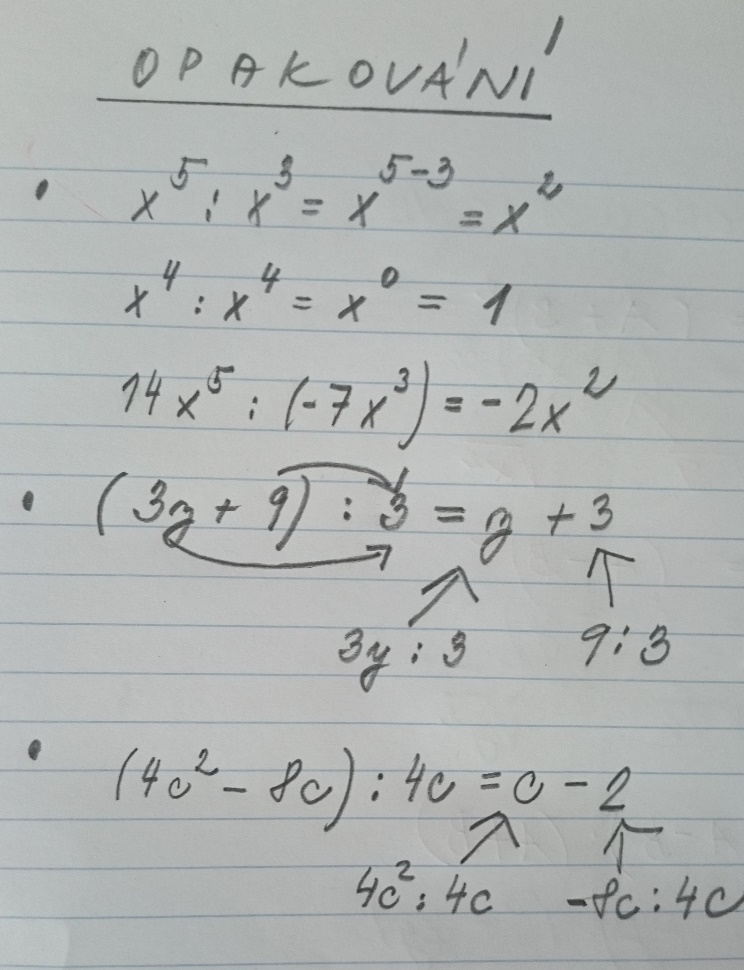 Sami si spočítejte,Str.39 / aStr.39/ 2 a,b,c,dPokud vám to jde, udělejte si cvičení celé – vzadu výsledky ke kontroleToto učivo není nejlehčí, nespěchejte, pozorně si přečtěte, zapište, vyzkoušejte návody,Chce to více časuStředa 22. 4. a  čtvrtek 23.4.  ( 2 hodiny) Úpravy mnohočlenů na součin vytýkánímVytýkání je opačná početní operace k dělení mnohočlenůNapíšeme-li výraz 2a + 2 ve tvaru 2 . ( a +1),  2a : 2 = a. 2 : 2 = 1 říkáme, že jsme číslo 2 vytkli před závorku  ( upravili jsme na součin) Zk :  2 . ( a+1) = 2a + 2 ( roznásobíme závorku číslem 2) Vytýkání budeme používat u úprav mnohočlenů na součin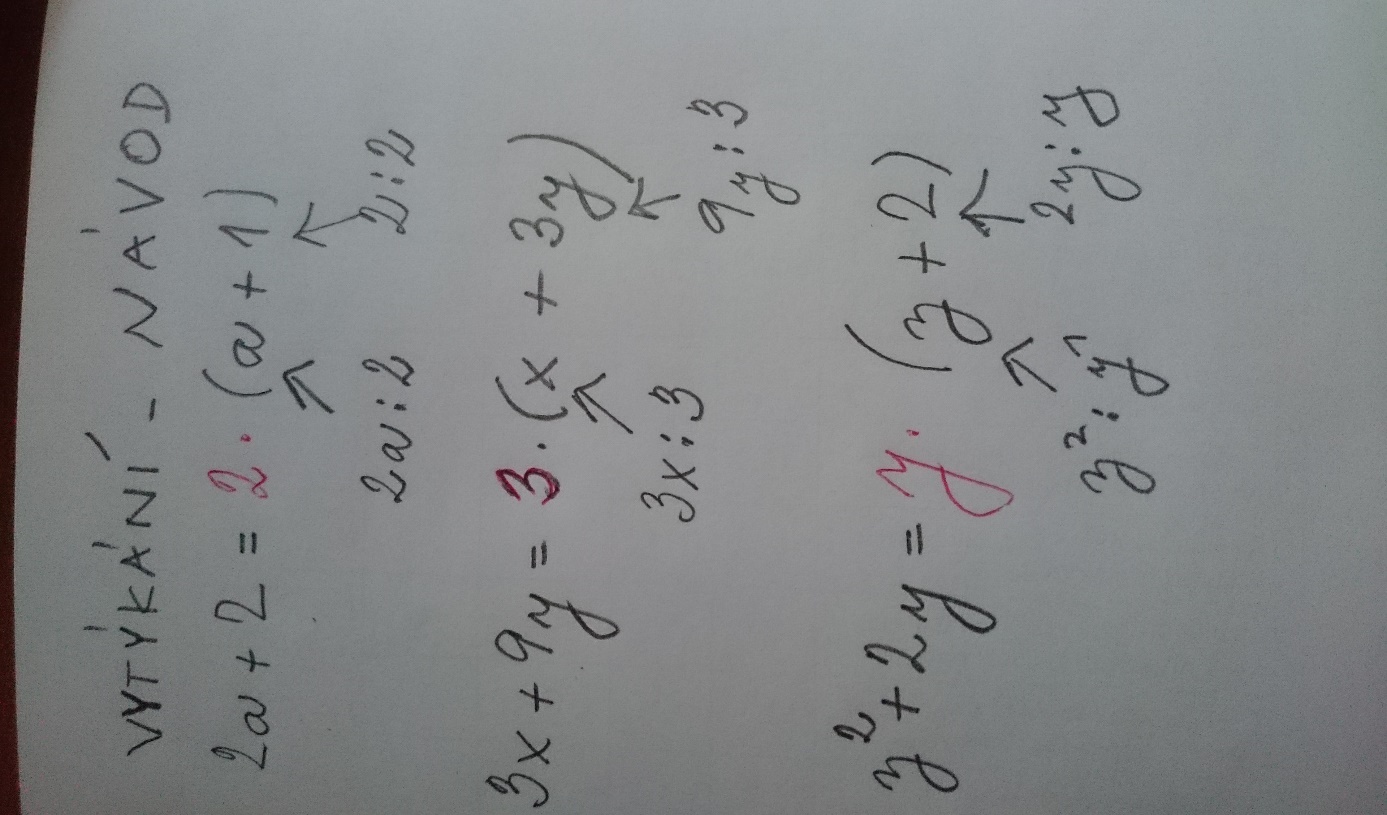 Zkusíme jen jednoduché příkladyMůžeme také vytknout před závorku číslo -1 a v závorce pak bude mnohočlen opačnýznaménka v závorce se změní na opačná( 9 + x ) = -1 . ( - 9 – x)( -4y + 5 ) = -1 . ( 4y -5)                   4y znaménko nemá , tedy je to plus, víme, že 4y = + 4yVzory k počítání Př.     Vytkněte -1 před závorku:(6 + xy ) = -1 . ( -6 – xy)( -3a + b) = -1 . ( 3a – b)(14 xy -9 ) =  -1 .(  - 14xy + 9)Př. Vytkněte vhodný výraz (upravte na součin)2x + 2y =  2 . ( x + y ),              protože 2 . ( x +y) = 2x + 2yax + ab = a . ( x + b)  ,              protože a . ( x +b) = ax + ab6y – 3 = 3 . ( 2y – 1) ,                 protože  3. ( 2y -1) = 6y – 3          6 a 3 jdou dělit 3, proto je před závorkou 3, dále  6y : 3 = 2y, -3 : 3 = -1a² + a =   a . ( a + 1),                    a² : a = a,   a : a = 1 Zkuste si sami, kontrolujte podle výsledků vzadu40 / a, b, c   lehké  těžší d, e ,f40/ 5 zápis si udělejte takto, vzor :a )  – a – b = -1 . ( a +b)Pěkný víkend všem a pozor na čarodějnice….  JM